Dobra forma (dobraforma.ku.edu) Module 7.1 Завдання 2Transcript Звідки ти телефонуєш?Звідки ця піца?Звідки ти знаєш це?Звідки ця сторінка?Звідки цей рушник?Звідки ви йдете?This work is licensed under a  
Creative Commons Attribution-NonCommercial 4.0 International License. 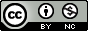 